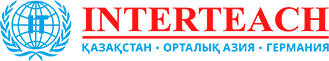 BASQARÝ TÝRALY AQPARATBASQARÝ TÝRALY AQPARATTegі, aty, ákesіnіń aty:Kadyrova Aıda AzamatovnaQyzmet orny:Dırektorlar Keńesiniń múshesilaýazymǵa taǵaıyndalǵan kúni:2009 jyldyń 25 aqpanyÓkilettikter jáne Fýnktsıonal:- Dırektorlar Keńesiniń janynda qurylǵan kollegııalyq jáne oryndaýshy organdarynyń qyzmetin basqarady jáne baqylaıdy; - Dırektorlar Keńesiniń atynan Qoǵam Aktsıonerleri Jalpy jınalysynyń sheshimderin oryndalýyn baqylaıdy;- Qoǵam Dırektorlar keńesi sheshimderiniń oryndalýyn baqylaıdy;- Dırektorlar Keńesin memlekettik organdarynda jáne úshinshi tulǵalarmen qarym-qatynastarynda usynady.